Grille d’évaluation : Danse - 1er et 2e cycle du secondaireC1et C2 CRÉER DES DANSES ET INTERPRÉTER DES DANSESLes critères d’évaluation ne changent pas d’un cycle à l’autre, car c’est la complexité de la tâche proposée à l’élève qui détermine le niveau de difficulté des éléments ciblés.Maîtrise des connaissances ciblées par la Progression des apprentissagesLa maîtrise des connaissances n’est pas un critère en soi. C’est en acquérant progressivement les connaissances précisées dans la Progression des apprentissages que les élèves pourront développer les compétences prévues au Programme de formation (1e cycle) (2e cycle).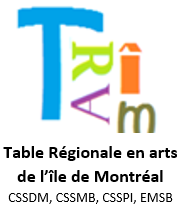 Grille d’évaluation : Danse - 1er cycle du secondaireC3 APPRÉCIER DES DANSESLes critères d’évaluation ne changent pas d’un cycle à l’autre, car c’est la complexité de la tâche proposée à l’élève qui détermine le niveau de difficulté des éléments ciblés.Maîtrise des connaissances ciblées par la Progression des apprentissagesLa maîtrise des connaissances n’est pas un critère en soi. C’est en acquérant progressivement les connaissances précisées dans la Progression des apprentissages que les élèves pourront développer les compétences prévues au Programme de formation (1e cycle) (2e cycle).Marqué  5Assuré  4Acceptable  3Peu développé  2Très peu développé 1Efficacité de l’utilisation des connaissances liées au langage de la danse :Pertinence des éléments du langage de la danseModalités d’utilisation des éléments du langage de la danseL’élève mobilise avec précision tous les éléments ciblés du langage de la danse.L’élève mobilise adéquatement la plupart des éléments ciblés du langage de la danse.L’élève mobilise de façon acceptable quelques éléments ciblés du langage de la danse.L’élève utilise peu d’éléments du langage de la danse.L’élève utilise très peu ou aucun des éléments ciblés du langage de la danse.Efficacité de l’utilisation des connaissances liées à la technique du mouvement :Exploitation des principes liés à la technique du mouvementIntégration de la technique du mouvement à la productionL’élève maîtrise   l’ensemble des éléments de la technique en lien avec le contenu chorégraphique.L’élève maîtrise la plupart des éléments de la technique en lien avec le contenu chorégraphique.L’élève maîtrise partiellement des éléments de la technique en lien avec le contenu chorégraphique.L’élève utilise peu d’éléments de la technique du contenu chorégraphique.L’élève utilise très peu ou aucun des éléments de la technique du mouvement.Cohérence de l’organisation des éléments : Mise en forme des éléments du langage de la danse et des idéesUtilisation d’un procédé de composition en fonction de l’intention de créationRelation entre la production et la proposition de départL’élève organise ses choix chorégraphiques  de façon pertinente et élaborée.L’élève organise ses choix chorégraphiques de façon pertinente.L’élève organise sommairement ses choix chorégraphiques.L’élève organise difficilement ses idées.L’élève organise peu ou pas ses idées.Cohérence de l’organisation des éléments : Mise en forme des éléments du langage de la danse et des idéesUtilisation d’un procédé de composition en fonction de l’intention de créationRelation entre la production et la proposition de départL’élève  structure sa danse de façon à mettre en valeur les  éléments de la proposition de création.L’élève structure sa danse en respectant la plupart  des éléments de la proposition  de création.L’élève  structure sa danse en respectant quelques éléments de la proposition  de création.L’élève  structure une danse  ayant peu de liens avec les éléments de la proposition  de créationL’élève organise peu ou pas ses idées.Authenticité de la production : Absence de clichésPrésence d’éléments originauxL’élève exploite de façon originale  et personnelle les éléments du langage et de structure de la danse.L’élève exploite de manière inventive des éléments du langage et de structure de la danse.L’élève utilise des éléments du langage et de structure de la danse en proposant quelques  idées nouvelles.L’élève utilise des éléments du langage et de structure de la danse en ayant recours à des clichés ou des stéréotypes.L’élève utilise presque exclusivement des clichés ou des stéréotypes.1er cycle : L’élève nomme ou identifie les éléments du langage de la danse qui sont ciblés dans sa tâche de création/interprétationTechnique du mouvement dansé, langage de la danse, principes chorégraphiques, conventions de la danse2e cycle : L’élève identifie ou décrit les éléments du langage de la danse qui sont ciblés dans sa tâche de création/interprétationTechnique du mouvement dansé, langage de la danse, principes chorégraphiques, conventions de la danseMarqué  5Assuré  4Acceptable  3Peu développé  2Très peu développé 1Pertinence de l’appréciation :- Appréciation fondée sur des éléments pertinents :lien entre les aspects de l’œuvre et les effets ressentislien entre des aspects de l’œuvre  et des aspects socioculturels et historiques L’élève :justifie son appréciation en nommant les aspects importants de l’œuvre chorégraphique en lien avec les effets ressentis; fait des liens entre l’œuvre et plusieurs éléments socioculturels et historiques; propose une interprétation personnelle du sens de l’œuvre.L’élève :justifie son appréciation en nommant   des aspects importants de l’œuvre chorégraphique en lien avec les effets ressentis; fait des liens entre l’œuvre et certains éléments socioculturels et historiques; propose une interprétation juste de l’œuvre.L’élève :justifie son appréciation en nommant quelques aspects de l’œuvre chorégraphique en lien avec les effets ressentis ;fait quelques liens avec les éléments socioculturels et historiques; décrit l’œuvre sommairement.L’élève :justifie difficilement son appréciation en nommant très peu d’aspects de l’œuvre chorégraphique; fait peu de liens avec les éléments socioculturels et historiques. L’élève :ne nomme aucun aspect de l’œuvre chorégraphique; ne fait aucun lien avec les éléments socioculturels et historiques.Utilisation appropriée du vocabulaire disciplinaireL’élève utilise de façon judicieuse et variée  le vocabulaire disciplinaire.L’élève utilise de façon appropriée le vocabulaire disciplinaire.L’élève utilise quelques termes du vocabulaire disciplinaire.L’élève utilise de façon inappropriée le vocabulaire disciplinaire.L’élève n’utilise aucun terme du vocabulaire disciplinaire.1er cycle : L’élève nomme ou identifie les éléments de l’œuvre en lien avec les connaissances ciblées (voir progression des apprentissages)Technique du mouvement dansé, langage de la danse, principes chorégraphiques, conventions de la danse2e cycle : L’élève identifie ou décrit les éléments de l’œuvre en lien avec les connaissances ciblées (voir progression des apprentissages)Technique du mouvement dansé, langage de la danse, principes chorégraphiques, conventions de la danse